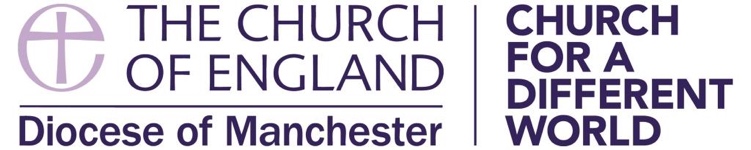 MANCHESTER DIOCESAN BOARD OF EDUCATIONServing Church of England and Methodist SchoolsApplication Form for a Post in a Church of England/Methodist School(In which the Governing Body is the employer)Note: No details are requested on this form regarding marital status or previous surnames. Applicants/Candidates are therefore reminded that they may need to contact their referees if their marital status or surname has changed. Canvassing directly or indirectly will disqualify candidates.Position applying for: In which school:Personal InformationPersonal InformationPersonal InformationPersonal InformationSurname:Home address:Christian name:Home address:GT ref. no:Postcode:National insurance:Mobile phone number:Email address:Work phone number:Present PositionPresent PositionPresent PositionPresent PositionPresent post:School/College: (name & type)Starting date of present post:Single sex or mixed:Salary scale:Number 16+(if applicable):Salary £:Number on roll (total):LA or other employer (with address):LA area office address (where applicable):Postcode:Postcode:Telephone number:Telephone number:Education and QualificationsEducation and QualificationsEducation and QualificationsEducation and QualificationsEducation and QualificationsSecondary Qualifications:Secondary Qualifications:Secondary Qualifications:Secondary Qualifications:Secondary Qualifications:Name of institutionFromToPost 16 qualifications obtained (please indicate level, awarding body, subjects and grades awarded)Date of awardFurther, Higher and Professional Education:Further, Higher and Professional Education:Further, Higher and Professional Education:Further, Higher and Professional Education:Further, Higher and Professional Education:Name of institutionFrom ToQualifications obtained (please indicate level, awarding body, subjects and grades awarded)Date of awardFurther Professional DevelopmentFurther Professional DevelopmentFurther Professional DevelopmentFurther Professional DevelopmentAs a Participant:As a Participant:As a Participant:As a Participant:Date of courseNumber and length of sessionsDetails of coursePresented byAs a Contributor:As a Contributor:As a Contributor:As a Contributor:Date of courseNumber and length of sessionsDetails of coursePresented byOther EmploymentOther EmploymentOther EmploymentOther EmploymentOther EmploymentOther EmploymentEmployerNature of employmentFromFromToToMonth:Year:Month:Year:Teaching Experience(starting with the first post, excluding any P/T fee paid employment)Teaching Experience(starting with the first post, excluding any P/T fee paid employment)Teaching Experience(starting with the first post, excluding any P/T fee paid employment)Teaching Experience(starting with the first post, excluding any P/T fee paid employment)Teaching Experience(starting with the first post, excluding any P/T fee paid employment)Teaching Experience(starting with the first post, excluding any P/T fee paid employment)Teaching Experience(starting with the first post, excluding any P/T fee paid employment)Teaching Experience(starting with the first post, excluding any P/T fee paid employment)Teaching Experience(starting with the first post, excluding any P/T fee paid employment)Teaching Experience(starting with the first post, excluding any P/T fee paid employment)Teaching Experience(starting with the first post, excluding any P/T fee paid employment)EmployerPost heldFull/part timeSchool/CollegeTypeMixed or single sexNo. on roleAge range taughtAreas of responsibilityFromToRefereesPlease give the names of three people able to comment on your suitability for this post.RefereesPlease give the names of three people able to comment on your suitability for this post.RefereesPlease give the names of three people able to comment on your suitability for this post.RefereesPlease give the names of three people able to comment on your suitability for this post.Faith Referee if available. Your faith referee should have pastoral responsibility for the church at which you regularly worship.Faith Referee if available. Your faith referee should have pastoral responsibility for the church at which you regularly worship.Faith Referee if available. Your faith referee should have pastoral responsibility for the church at which you regularly worship.Faith Referee if available. Your faith referee should have pastoral responsibility for the church at which you regularly worship.Name:Address:Position:Address:Telephone number:Postcode:Professional Referees – Two required.For Headteacher Appointments – one referee should be your Local Authority For Deputy Head Teacher Appointments – one referee should be your current line manager/employer etc.Other Teaching Posts - one referee should be your current line manager/employer/college etc.Professional Referees – Two required.For Headteacher Appointments – one referee should be your Local Authority For Deputy Head Teacher Appointments – one referee should be your current line manager/employer etc.Other Teaching Posts - one referee should be your current line manager/employer/college etc.Professional Referees – Two required.For Headteacher Appointments – one referee should be your Local Authority For Deputy Head Teacher Appointments – one referee should be your current line manager/employer etc.Other Teaching Posts - one referee should be your current line manager/employer/college etc.Professional Referees – Two required.For Headteacher Appointments – one referee should be your Local Authority For Deputy Head Teacher Appointments – one referee should be your current line manager/employer etc.Other Teaching Posts - one referee should be your current line manager/employer/college etc.Referee 1Referee 2Name:Name:Position:Position:Telephone number:Telephone number:Address:Address:Postcode:Postcode:(Before completing this section please read the enclosed advisory notes)a) Have you ever been convicted of a criminal offence or been given     an official caution?                                                                     YES/NO (delete as appropriate)b) If yes, please provide full details as requested in the advisory notes,     including date of conviction/caution, court, nature of offence and sentence     imposed.  c) If appointed, do you give your consent to the information supplied in 8a     and b above being verified by the police? Failure to consent may     prevent your application from being considered further.                YES/NO (delete as appropriate)I declare that the information given on this form is to the best of my knowledge correct and complete.I declare that the information given on this form is to the best of my knowledge correct and complete.I declare that the information given on this form is to the best of my knowledge correct and complete.I declare that the information given on this form is to the best of my knowledge correct and complete.Signature:Date:Letter of ApplicationYou are asked to submit a letter, describing how your previous experience and achievements have helped prepare you for this post in a Church school. You should give a clear statement of your educational philosophy, its implementation in practice and your commitment to developing the Christian character of the school. You should address areas raised in the job specification. Please include any other information you feel would be helpful. Your letter should be concise with organised views.Letter of ApplicationYou are asked to submit a letter, describing how your previous experience and achievements have helped prepare you for this post in a Church school. You should give a clear statement of your educational philosophy, its implementation in practice and your commitment to developing the Christian character of the school. You should address areas raised in the job specification. Please include any other information you feel would be helpful. Your letter should be concise with organised views.Letter of ApplicationYou are asked to submit a letter, describing how your previous experience and achievements have helped prepare you for this post in a Church school. You should give a clear statement of your educational philosophy, its implementation in practice and your commitment to developing the Christian character of the school. You should address areas raised in the job specification. Please include any other information you feel would be helpful. Your letter should be concise with organised views.Letter of ApplicationYou are asked to submit a letter, describing how your previous experience and achievements have helped prepare you for this post in a Church school. You should give a clear statement of your educational philosophy, its implementation in practice and your commitment to developing the Christian character of the school. You should address areas raised in the job specification. Please include any other information you feel would be helpful. Your letter should be concise with organised views.